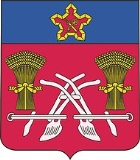                                             ВОЛГОГРАДСКАЯ ОБЛАСТЬГОРОДИЩЕНСКИЙ МУНИЦИПАЛЬНЫЙ РАЙОНАДМИНИСТРАЦИЯ КРАСНОПАХАРЕВСКОГО СЕЛЬСКОГО ПОСЕЛЕНИЯ403033, Волгоградская область, Городищенский район, хутор Красный Пахарь, ул. Новоселовская, 16 тел/ факс: 8 –(84468) 4-57-30  e-maill: admkrpa@mail.ruПОСТАНОВЛЕНИЕот 12.10.2023г                                      № 48О внесении изменений в постановление администрации Краснопахаревского сельского поселения от 29.03.2022 года №19 «Об утверждении Административного регламента предоставления муниципальной услуги "Выдача порубочных билетов и (или) разрешений на пересадку зеленых насаждений на территории муниципального образования Краснопахаревское сельское поселение Городищенского муниципального района Волгоградской области» (в редакции от 04.09.2023г. №43) В соответствии с Федеральным законом от 27.07.2010 г. N 210-ФЗ "Об организации предоставления государственных и муниципальных услуг",  руководствуясь Уставом Краснопахаревского сельского поселения Городищенского муниципального района Волгоградской области, администрация Краснопахаревского сельского поселения Городищенского муниципального района Волгоградской областиПОСТАНОВЛЯЕТ:1.Внести в постановление администрации Краснопахаревского сельского поселения от 29.03.2022 года № 19 «Об утверждении Административного регламента предоставления муниципальной услуги "Выдача порубочных билетов и (или) разрешений на пересадку зеленых насаждений на территории муниципального образования Краснопахаревское сельское поселение Городищенского муниципального района Волгоградской области» (далее- Административный регламент) (в редакции от 04.09.2023г. №43) следующие изменения:1.1.Дополнить Административный регламент приложениями № 3,4,5,6 следующего содержания:«Приложение № 3к административному регламенту                                                                                                                 предоставления муниципальной услуги                                                                                                               «Предоставление порубочного билета и (или)разрешения на пересадку деревьев и  кустарников»                                                                                                     __________________________________________________  (Ф.И.О. заявителя)                                                                                                                 ______________________________________________         (адрес заявителя)                                                                                                                                                                               ______________________________________________ИзвещениеОТКАЗ В РЕГИСТРАЦИИ ЗАЯВЛЕНИЯпо предоставлению администрацией Краснопахаревского сельского поселениямуниципальной услуги «Предоставление порубочного билета и (или)разрешения на пересадку деревьев и  кустарников»№ _________                                                                    « _____»  _______  20 ____ г.       Администрация Краснопахаревского сельского поселения в лице главы _________________ на основании п. 2.7. Административного регламента по предоставлению муниципальной  услуги «Предоставление порубочного билета и (или)  разрешения на пересадку деревьев и кустарников» отказывает в регистрации заявления. Основание:Глава Краснопахаревского сельского поселения   __________________________                                                                                                                   М.П.  (подпись)     (Ф.И.О)Приложение № 4к административному регламенту                                                                                                                 предоставления муниципальной услуги                                                                                                               «Предоставление порубочного билета и (или)разрешения на пересадку деревьев и  кустарников»                                                                                                                ______________________________________________   (Ф.И.О. заявителя)                                                                                                                                                                     ______________________________________________          (адрес заявителя)                                                                                                                                                                               ______________________________________________        Главе   Краснопахаревского сельского  поселения                                                                                                                                                   ________________________________________От кого  (наименование заявителя(фамилия, имя, отчество – для физических лиц,полное наименование организации  дляюридических лиц), его почтовый индекси адрес, адрес электронной почты)тел.:  Заявлениеоб исправлении ошибок и опечаток в документах, выданных в результате                       предоставления муниципальной услуги «Предоставление порубочного билета и (или) разрешения на пересадку деревьев и  кустарников»Прошу(сим) исправить ошибку (опечатку) в  (реквизиты документа, заявленного к исправлению)ошибочно указанную информацию  заменить на  Основание для исправления ошибки (опечатки):(ссылка на документацию)К заявлению прилагаются следующие документы по описи:1.  2.  _____________________    ______________________   _____________________        Должность                         подпись                                    Ф.И.О. заявителя«____»________________20___г.».Приложение № 5к административному регламенту предоставления муниципальной услуги                                                                                                               «Предоставление порубочного билета и (или)разрешения на пересадку деревьев и  кустарников»                                                     Главе   Краснопахаревского сельского  поселения                                                                                                                                                   ________________________________________От кого  (наименование заявителя(фамилия, имя, отчество – для физических лиц,полное наименование организации  дляюридических лиц), его почтовый индекси адрес, адрес электронной почты)тел.:  Заявлениео выдаче дубликата документа, выданного
по результатам предоставления муниципальной услуги «Предоставление порубочного билета и (или)разрешения на пересадку деревьев и  кустарников»Прошу(сим)  выдать дубликат ранее выданного___________________________ ______________________________________________________________________________________________________________________________________________от _______________ № ____________, в связи с утратой/ приведения его в непригодность (нужное подчеркнуть) ранее полученного._____________________    ______________________   _____________________        должность                         подпись                                 Ф.И.О. заявителя«____»________________20___г.».                                                                                                              Приложение № 6к административному регламентупредоставления муниципальной услуги                                                                                                               «Предоставление порубочного билета и (или)разрешения на пересадку деревьев и  кустарников»                                                     Главе   Краснопахаревского сельского  поселения                                                                                                                                                   ________________________________________От кого  (наименование заявителя(фамилия, имя, отчество – для физических лиц,полное наименование организации  дляюридических лиц), его почтовый индекси адрес, адрес электронной почты)тел.:  Заявлениеоб оставлении запроса без рассмотрения    Прошу(сим)  оставить без рассмотрения заявление ____________________ попричине _____________________________________________________________.Заявитель: ___________________________________________________ ________(Ф.И.О., должность представителя юридического лица,   (подпись)Ф.И.О. физического лица или его представителя)_____________________    ______________________   _____________________        должность                         подпись                                 Ф.И.О. заявителя«____»________________20___г.».».2.Настоящее постановление вступает в силу со дня его обнародования.3.Контроль за исполнением настоящего постановления оставляю за собой.Глава Краснопахаревскогосельского поселения                                             И.В.Болучевская                         №п/пНаименование нарушения, допущенного заявителем при подаче заявления на регистрацию123